Serce – kreatywna wyklejanka, rysowankaRysunek serca jest prosty i dobrze znany. Jest to bardzo pozytywny symbol.  Spróbuj za pomocą  srodków plastycznych stworzyć własne serce. Będziemy do tego potrzebowali:- kartek czystego papieru (np. z bloku rysunkowego formatu A4)- kolorowych gazet (np. reklamowych)- nożyczek- kleju do papieru- kredek lub pisakówPrzebieg ćwiczeniaWersja 1Proszę wydrukować kartę pracy lub w wypadku braku takiej możliwości można przerysować ręcznie z ekranu komputera lub samemu stworzyć kontur serca. Następnie wykorzystujemy przygotowane kolorowe gazety i metodą wycinanki lub ręcznej wydzieranki dzielimy papier na drobne kawałki o nieregularnych kształtach.Wydrukowany lub narysowany kontur serca wypełniamy kolorowymi papierkami, kawałkami gazety metodą wyklejanki. Zwracamy uwagę aby dokładnie wypełnić nasze serce przyklejanymi elemantami starajac się nie wychodzić poza kontury, zachowując kształt i formę serca. Im bardziej kolorowo tym lepiej.Wersja 2Proszę wydrukować kartę pracy lub w wypadku braku takiej możliwości można przerysować ręcznie z ekranu komputera lub samemu stworzyc kontur serca. Następnie wypełniamy środek konturu jednym lub kilkoma kolorami ( nie musi to być tylko czerwony), używając do tego kredek lub pisaków. Staramy się robić to dokładnie, nie zostawiać pustych przestrzeni i trzymajac się formy serca ograniczonej konturem. Dobór kolorystyki i jej rozmieszczenie jest  ograniczone tylko Waszą wyobraźnią i pomysłowoscią.Życzę przyjemnej pracy a jej efektami proszę się podzielić przesyłając zdjęcie wykonanej pracy na:p.zatorski@zss4.sosnowiec.plPozdrawiamPiotr ZatorskiKarta pracy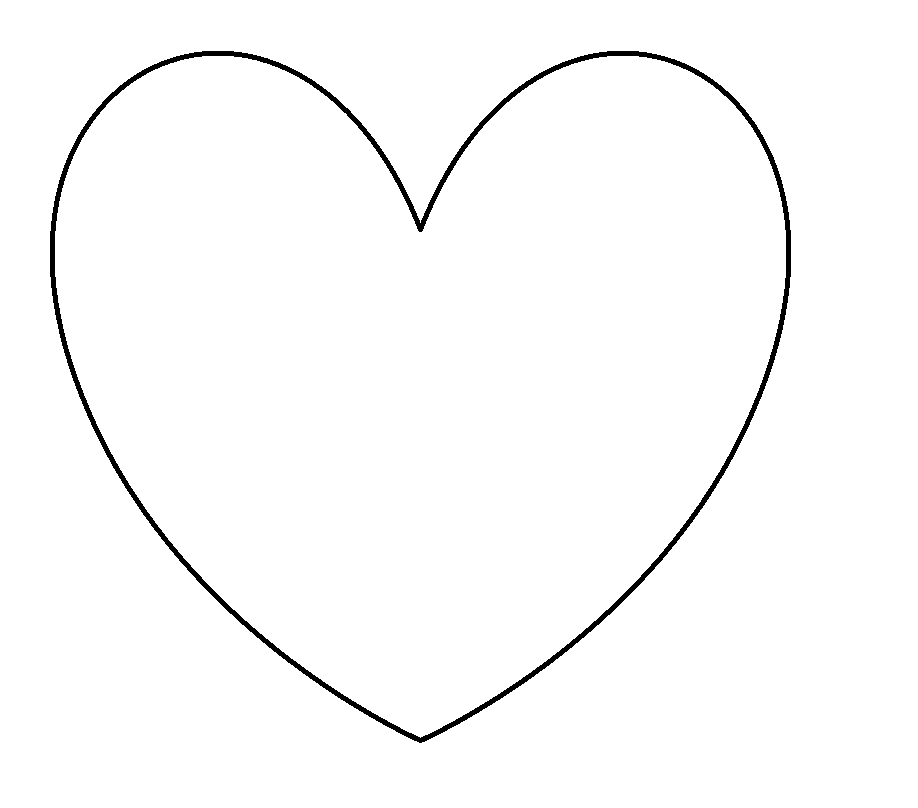 